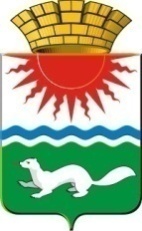   АДМИНИСТРАЦИЯ СОСЬВИНСКОГО ГОРОДСКОГО ОКРУГА	ПОСТАНОВЛЕНИЕ 	от  05.03.2020 №  137п.г.т. СосьваОб утверждении Положения об  оказании материальной помощи отдельным категориям граждан, зарегистрированным на территории Сосьвинского городского округа, попавшим в трудную жизненную ситуациюВ целях оказания материальной помощи отдельным категориям граждан, зарегистрированным на территории Сосьвинского городского округа, попавшим в трудную жизненную ситуацию и нуждающимся в социальной поддержке, в соответствии с Федеральным законом от 06.10.2003 № 131-ФЗ «Об общих принципах организации местного самоуправления в Российской Федерации», руководствуясь статьями 27, 30, 45 Устава Сосьвинского городского округа, администрация Сосьвинского городского округаПОСТАНОВЛЯЕТ:1. Утвердить Положение об оказании материальной помощи отдельным категориям граждан, зарегистрированным на территории Сосьвинского городского округа, попавшим в трудную жизненную ситуацию (приложение № 1).2. Утвердить состав комиссии по рассмотрению заявлений граждан на оказание материальной помощи (приложение № 2).3. Признать утратившим силу  постановления:1) постановление администрации Сосьвинского городского округа  от 29.12.2018 № 1119 «Об утверждении Положения об оказании материальной помощи отдельным категориям граждан, зарегистрированным на территории Сосьвинского городского округа, попавшим в трудную жизненную ситуацию» (в редакции постановления от 08.11.2019 № 835);2) постановление администрации Сосьвинского городского округа от 09.04.2018 № 245 «О Порядке оказания материальной помощи отдельным категориям граждан, проживающим на территории Сосьвинского городского округа» (в редакции постановлений от 17.08.2018 № 645, от 06.11.2018 № 876).4. Данное постановление опубликовать в газете «Серовский рабочий» и  разместить на официальном сайте администрации Сосьвинского городского округа.5. Контроль за исполнением настоящего постановления возложить на заместителя главы администрации Сосьвинского городского округа по экономике, финансам и социальным вопросам М.В. Семакину.Глава Сосьвинскогогородского округа		                                                                        Г.Н. Макаров   Приложение № 1к постановлению администрации                                   Сосьвинского городского округа                                                                                           от  05.03.2020 №  137Положение об оказании материальной помощи отдельным категориям граждан, зарегистрированным  на территории Сосьвинского городского округа, попавшим в трудную жизненную ситуациюСтатья 1. Общие положения1. Настоящее Положение устанавливает правовые и организационные основы оказания материальной помощи отдельным категориям граждан, зарегистрированным на территории Сосьвинского городского округа и регламентирует условия и порядок оказания материальной помощи отдельным категориям граждан с целью обеспечения их материальных потребностей, связанных с трудной жизненной ситуацией, в которой они оказались.2. Предметом регулирования настоящего Положения не являются отношения, связанные с предоставлением гражданам льгот и социальных гарантий, установленных законодательством Российской Федерации, Свердловской области и муниципальными правовыми актами Сосьвинского городского округа.3.Материальная помощь оказывается гражданам, зарегистрированным  на территории Сосьвинского городского округа, попавшим в экстремальную ситуацию или находящимся в трудной жизненной ситуации, в целях поддержания минимального уровня жизни.4. Материальная помощь предоставляется в пределах средств местного бюджета Сосьвинского городского округа, утвержденного решением Думы Сосьвинского городского округа на очередной финансовый год и плановый период, предусмотренных на оказание материальной помощи гражданам, зарегистрированным на территории Сосьвинского городского округа, на основании распоряжения администрации Сосьвинского городского округа.Статья 2. Основные понятия, используемые в Положении5. В настоящем Положении под отдельными категориями граждан понимаются малоимущие семьи, малоимущие одинокие или малоимущие одиноко проживающие граждане и граждане, попавшие в экстремальную ситуацию или оказавшиеся в трудной жизненной ситуации.6. В настоящем Положении под оказанием материальной помощи понимается предоставление отдельным категориям граждан за счет средств местного бюджета Сосьвинского городского округа социальных выплат.7. В настоящем Положении под социальными выплатами понимается денежная сумма, выплачиваемая отдельным категориям граждан в целях обеспечения их материальных потребностей, связанных с трудной жизненной ситуацией, в которой они оказались.8. В настоящем Положении под компенсацией понимается денежная сумма, выплачиваемая отдельным категориям граждан в качестве частичного возмещения  затрат, которые они понесли в целях выхода из трудной жизненной ситуации.9. В настоящем Положении под малоимущей семьей понимается семья, в которой среднедушевой доход на одного члена семьи ниже величины прожиточного минимума, ежеквартально утверждаемого постановлением Правительства Свердловской области.10. В настоящем Положении под малоимущим одиноким гражданином или малоимущим одиноко проживающим гражданином понимается гражданин, не имеющий близких родственников (отец, мать, сын, дочь, супруг, супруга) либо законных представителей и чей доход ниже величины прожиточного минимума, ежеквартально утверждаемого постановлением Правительства Свердловской области.11. В настоящем Положении под экстремальной ситуацией понимается ситуация, сложившаяся в случае стихийных бедствий, пожара, аварий или в других чрезвычайных ситуациях, вызванных экстремальными условиями, в результате которых у гражданина полностью или частично уничтожено жилье, имущество, отсутствуют средства к существованию.12. В настоящем Положении под трудной жизненной ситуацией понимается обстоятельство или обстоятельства, которые ухудшают условия жизнедеятельности гражданина и последствия которых он не может преодолеть самостоятельно.Статья 3. Основания и субъекты оказания материальной помощи13. Основанием для оказания материальной помощи является экстремальная или трудная жизненная ситуация, в которой оказались представители отдельных категорий граждан, зарегистрированные на территории Сосьвинского городского округа, и наличие у них дохода ниже величины прожиточного минимума, ежеквартально утверждаемого постановлением Правительства Свердловской области.14.  Материальная помощь в виде денежных средств оказывается за счет средств местного бюджета Сосьвинского городского округа следующим категориям граждан, зарегистрированным на территории Сосьвинского городского округа:1) малоимущим одиноким или малоимущим одиноко проживающим гражданам, гражданам из числа членов малоимущей семьи;2) малоимущим одиноким или малоимущим одиноко проживающим гражданам, гражданам   из числа членов малоимущей семьи, утратившим паспорт;3) гражданам, перенесшим или имеющим социально-значимое заболевание, нуждающимся в квалифицированной медицинской помощи в учреждениях здравоохранения;4) детям-сиротам, детям, оставшимся без попечения родителей, после успешного окончания ими профессионального обучения для бытового обустройства по месту жительства;5) гражданам, потерявшим имущество в результате пожара, или иного негативного воздействия природного или техногенного характера;6) гражданам, освободившимся из мест лишения свободы, зарегистрированным  на территории Сосьвинского городского округа для оформления документов и (или) приобретение одежды и обуви.Статья 4. Формы оказания и размер материальной помощи15. Оказание материальной помощи осуществляется в виде единовременной социальной выплаты или частичной компенсации понесенных расходов.16. Размер оказываемой материальной помощи определяется комиссией индивидуально в каждом конкретном случае. 1) малоимущим одиноким или малоимущим одиноко проживающим гражданам, гражданам из числа членов малоимущей семьи, оказавшимся в трудной жизненной ситуации  – не более 5000 рублей (пять тысяч рублей);2) малоимущим одиноким или малоимущим одиноко проживающим гражданам, гражданам из числа членов малоимущей семьи, утратившим паспорт - не более 2000 рублей (две тысячи рублей);3) гражданам, перенесшим или имеющим социально-значимое заболевание, нуждающимся в квалифицированной медицинской помощи в учреждениях здравоохранения - не более 5000 рублей (пять тысяч рублей);4) детям-сиротам, детям, оставшимся без попечения родителей, после успешного окончания ими профессионального обучения для бытового обустройства по месту жительства - не более 5000 рублей (пять тысяч рублей); 5) гражданам, потерявшим имущество в результате пожара, или иного негативного воздействия природного или техногенного характера – не более 20 000 рублей (двадцать тысяч рублей);6) гражданам, освободившимся из мест лишения свободы, зарегистрированным  на территории Сосьвинского городского окру для оформления документов и (или) приобретения одежды и обуви    – не более 1000 рублей (одна тысяча рублей).Статья 5. Комиссия по рассмотрению обращений граждан об оказании материальной помощи17. Для принятия решений по оказанию материальной помощи создается комиссия по рассмотрению заявлений на оказание материальной помощи (далее - Комиссия).18. Комиссия является совещательным органом.19. Состав Комиссии утверждается постановлением администрации Сосьвинского городского округа.20. Председателем Комиссии является заместитель главы администрации Сосьвинского городского округа по экономике, финансам и социальным вопросам.  В отсутствие председателя Комиссии его обязанности исполняет заместитель председателя Комиссии.21. Комиссия правомочна решать вопросы, если на ее заседании присутствует не менее половины ее членов. Заседание Комиссии ведет председатель. Решения на заседании Комиссии принимаются простым большинством голосов присутствующих членов Комиссии.22. Заседания Комиссии проводятся по мере необходимости.23. Решения Комиссии оформляются протоколом.24. Протокол включает в себя следующую информацию:- дата проведения заседания Комиссии;- поименное указание присутствующих членов Комиссии, других лиц, участвующих в заседании;- наименование вопросов, выносимых на рассмотрение Комиссии;- решение Комиссии с указанием размера материальной помощи.Статья 6. Порядок обращения за материальной помощью25. Оказание материальной помощи носит заявительный характер. Граждане, претендующие на получение материальной помощи, обращаются с письменным заявлением в отдел социально-экономического развития администрации Сосьвинского городского округа.Заявления регистрируются в журнале учета заявлений об оказании материальной помощи с присвоением порядкового номера и учитываются при последующих обращениях.В заявлении должна быть указана причина обращения за материальной помощью в соответствии с пунктом 14 настоящего Положения.Заявление об оказании материальной помощи может быть подано заявителем не позднее 6 месяцев с момента возникновения оснований для получения материальной помощи.26. От имени малолетних и несовершеннолетних граждан, а также граждан, признанных судом недееспособными или ограниченными в дееспособности, заявления подаются их законными представителями.От имени граждан, находящихся на надомном обслуживании, с заявлением вправе обратиться социальный работник, осуществляющий такое обслуживание.27. Оказание материальной помощи может быть инициировано на основании ходатайства Государственного автономного учреждения социального обслуживания Свердловской области «Комплексный центр социального обслуживания населения города Серова»,  а также общественных организаций.28. Материальная помощь в виде денежных средств оказывается 1 раз в календарном году. В исключительных случаях (полное или частичное уничтожение жилья и имущества в результате пожара, иных природных или техногенных воздействий, серьезное заболевание, подтвержденное необходимыми медицинскими документами) - два раза в год.29. Материальная помощь оказывается при предоставлении пакета документов:29.1. К заявлению об оказании материальной помощи гражданам, малоимущим одиноким или малоимущим одиноко проживающим гражданам, гражданам из числа членов малоимущей семьи прилагаются следующие документы:1) документ, удостоверяющий личность гражданина Российской Федерации (паспорт или иное удостоверение личности);2) справка с места жительства или пребывания семьи или одиноко проживающего гражданина о составе семьи;3) сведения о доходах всех членов семьи, проживающих совместно за последние 3 месяца перед обращением за материальной помощью, подтверждающие среднедушевой доход заявителя;4) информация о номере счета и реквизитах кредитной организации, в которой открыт счет заявителя;5) страховое свидетельство государственного пенсионного страхования (СНИЛС).6) согласие на обработку персональных данных, для дальнейшего предоставления этих данных в Единую государственную систему социального обеспечения. 29.2. К заявлению об оказании материальной помощи, малоимущим одиноким или малоимущим одиноко проживающим гражданам, гражданам из числа членов малоимущей семьи утратившим паспорт, прилагаются следующие документы:1) документ, подтверждающий факт утраты паспорта (временное удостоверение личности гражданина Российской Федерации);2) сведения о доходах всех членов семьи, проживающих совместно, за последние 3 месяца перед обращением за материальной помощью, подтверждающие среднедушевой доход заявителя;3) страховое свидетельство государственного пенсионного страхования (СНИЛС);4) информация о номере счета и реквизитах кредитной организации, в которой открыт счет заявителя.5)согласие на обработку персональных данных, для дальнейшего предоставления этих данных в Единую государственную систему социального обеспечения.29.3. К заявлению об оказании материальной помощи гражданам, перенесшим или имеющим социально-значимое заболевание, нуждающимся в квалифицированной медицинской помощи в учреждениях здравоохранения прилагаются следующие документы:1) документ, удостоверяющий личность гражданина Российской Федерации (паспорт или иное удостоверение личности);2) страховое свидетельство государственного пенсионного страхования (СНИЛС);3) информация о номере счета и реквизитах кредитной организации, в которой открыт счет заявителя;4) направление на лечение или обследование, выданное учреждением здравоохранения;5) согласие на обработку персональных данных, для дальнейшего предоставления этих данных в Единую государственную систему социального обеспечения.29.4. К заявлению об оказании материальной помощи детям-сиротам, детям, оставшимся без попечения родителей, после успешного окончания ими профессионального обучения, для бытового обустройства по месту жительства, прилагаются следующие документы:1) документ, удостоверяющий личность гражданина Российской Федерации (паспорт или иное удостоверение личности);2) страховое свидетельство государственного пенсионного страхования (СНИЛС);3) информация о номере счета и реквизитах кредитной организации, в которой открыт счет заявителя;4) документы (приказ, постановление, решение суда), подтверждающие статус детей-сирот, детей, оставшихся без попечения родителей, лиц из числа детей-сирот, детей, оставшихся без попечения родителей;5) документы, подтверждающие успешное окончание ими профессионального обучения.6) согласие на обработку персональных данных, для дальнейшего предоставления этих данных в Единую государственную систему социального обеспечения.29.5. К заявлению об оказании материальной помощи гражданам, потерявшим имущество в результате пожара или иного негативного воздействия природного или техногенного характера, прилагаются следующие документы:1) документ, удостоверяющий личность гражданина Российской Федерации (паспорт или иное удостоверение личности);2) страховое свидетельство государственного пенсионного страхования (СНИЛС);3) информация о номере счета и реквизитах кредитной организации, в которой открыт счет заявителя;4) копия справки о пожаре, выдаваемой органами Государственного пожарного надзора;5) акт обследования территориального отдела МКУ "Управление гражданской защиты и хозяйственного обслуживания Сосьвинского городского округа", подтверждающий факт и степень повреждения или уничтожения жилья (для граждан, пострадавших вследствие негативного воздействия природного и техногенного характера);6) копия договора социального найма или ордера на занимаемое жилое помещение или свидетельство о государственной регистрации прав на недвижимое имущество (другие правоустанавливающие документы);7) письменное согласие всех собственников жилого дома (жилого помещения), иного недвижимого имущества о получении одним из собственников материальной помощи;8) согласие на обработку персональных данных, для дальнейшего предоставления этих данных в Единую государственную систему социального обеспечения.29.6. К заявлению об оказании материальной помощи гражданам, освободившимся из мест лишения свободы, зарегистрированным на территории Сосьвинского городского округа для оформления документов и (или) приобретение одежды и обуви, прилагаются следующие документы:1) документ, удостоверяющий личность гражданина Российской Федерации (паспорт или иное удостоверение личности);2) страховое свидетельство государственного пенсионного страхования (СНИЛС);3) информация о номере счета и реквизитах кредитной организации, в которой открыт счет заявителя;4) справка с места жительства или пребывания семьи или одиноко проживающего гражданина о составе семьи;5) справка об освобождении из мест лишения свободы;6)согласие на обработку персональных данных, для дальнейшего предоставления этих данных в Единую государственную систему социального обеспечения;7) ходатайство от Государственного автономного учреждения социального обслуживания населения Свердловской области «Комплексный центр социального обслуживания населения города Серова».30. Гражданин и должностные лица организаций и учреждений, выдавших ему документы о составе семьи и доходах и иных правах заявителя и членов его семьи, несут ответственность за подлинность предоставленных сведений в соответствии с действующим законодательством.31. Документы, имеющиеся в распоряжении органов власти (в том числе справка о составе семьи), могут быть запрошены по системе межведомственного взаимодействия.32. Решение об оказании материальной помощи принимается комиссией, заявление подлежит рассмотрению в течение 30 дней со дня поступления. В случае отказа в предоставлении материальной помощи, администрация Сосьвинского городского округа письменно уведомляет гражданина с указанием причины отказа.Статья 7. Отказ в назначении материальной помощи33. В предоставлении материальной помощи может быть отказано по следующим основаниям:1) предоставление заявителем неполных и (или) недостоверных сведений о доходах и отсутствие подтверждающих документов о наличии заболевания и необходимость обследования и лечения;2) отсутствие документов, подтверждающих трудную жизненную ситуацию;3) отсутствие денежных средств на текущий финансовый год в бюджете Сосьвинского городского округа, предусмотренных для социальной поддержки населения Сосьвинского городского округа;4) среднедушевой доход на одного члена семьи выше величины прожиточного минимума, установленного постановлением Правительства Свердловской области (ежеквартально утверждаемого постановлением Правительства Свердловской области).Приложение № 1к Положению об оказании материальной помощиотдельным категориям граждан, зарегистрированным на территории Сосьвинского городского округа,оказавшимся в трудной жизненной ситуации                                       Главе Сосьвинского городского округа                                       ____________________________________                                                               (Ф.И.О.)                                     от _________________________________                                                               (Ф.И.О.)                                       ____________________________________                                                        (дата рождения)                                       ____________________________________                                       зарегистрированной(го) по адресу:                                       ____________________________________                                       проживающей(его) по адресу:                                       ____________________________________                                       паспорт: серия ______ номер ________                                       выдан ______________________________                                                                 (кем)                                       ____________________________________                                                                (когда)                                       ____________________________________                                                       (контактный телефон)ЗАЯВЛЕНИЕ    Прошу оказать материальную помощь в связи с ________________________________________________________________________________________________________________________________________________________________________________    К заявлению прилагаются следующие документы:    1) копия паспорта;    2) справка с места жительства _________________________________________    3)  копия  лицевого  счета  получателя  (договор банковского счета) дляперечисления материальной помощи __________________________________________    4) копия СНИЛС ________________________________________________________    5)  копия  договора  социального  найма  или ордера на занимаемое жилоепомещение   или   свидетельство   о  государственной  регистрации  прав  нанедвижимое имущество (другие правоустанавливающие документы) ______________    6) справка о пожаре (кем и когда выдана) ______________________________    7) сведения о доходах за последние 3 полных месяца ____________________    8) иное _______________________________________________________________    ________________ ________________    Дата             Подпись   Приложение №  2к постановлению администрации                                   Сосьвинского городского округа                                                                                            от  05.03.2020 №  137Состав комиссии по рассмотрению заявлений граждан на оказание материальной помощи              Председатель комиссии:    Семакина Мария Владимировна - заместитель главы администрации Сосьвинского городского округа по экономике, финансам и социальным вопросам;    Заместитель председателя комиссии:     Йокубаускене Татьяна Ивановна – заведующий отделом бухгалтерского учета администрации Сосьвинского городского округа;     Секретарь комиссии:     Ворошилова Наталья Владимировна – заместитель заведующего отделом социально-экономического развития администрации Сосьвинского городского округа;    Члены комиссии:    Тарковская Оксана Рафаильевна – заведующий отделом муниципальной службы, юридической и кадровой работы администрации Сосьвинского городского округа;    Титова Виктория Викторовна – заведующий отделом социально – экономического развития администрации Сосьвинского городского округа;    Каданцев Дмитрий Александрович – директор МКУ «Управление гражданской защиты и хозяйственного обслуживания Сосьвинского городского округа»;     Чернышев Юрий Владимирович – начальник территориального отдела МКУ «Управление гражданской защиты и хозяйственного обслуживания Сосьвинского городского округа»;   Сафонова Ольга Леонидовна – начальник Управление социальной политики по г. Серову и Серовскому району (по согласованию).